Addition and SubtractionEach child is going to have a different knowledge level of addition and subtraction, so there are a range of activities here. Have a look through and decide where your child needs to start. It will help to find out whether your child understands what these symbols mean: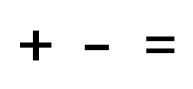 Introducing addition – please use the resource called ‘under the sea addition worksheet’. You may also want to use any objects you have at home (crayons, toy figures, counters) so that your child has a physical object when counting too. Work through the activity sheet. You can count how many objects you have on one side. Then how many on the other side, before counting both groups together to find your answer. Introducing subtraction – please use the resource called ‘space subtraction with pictures activity sheet’. This activity may also benefit from physical objects at home to count and remove. Count how many pictures there are. What number is on the other side? Can your child cross off that number of pictures? Now count them again – how many do you have left? Once your child grasps the concept of addition, you can move on to the ‘addition to ten number line’ worksheet. Demonstrate to your child how to use a number line. If the sum is 3 + 2, locate number 3 on the number line. Show them how to count up 2 to find the answer. When adding, we always count up to the right on the number line, so the numbers get bigger. This number line system can also be used for subtraction. Use the resource ‘subtraction from 10 number line and picture activity sheet’. Make sure your child understands that when subtracting, we count to the left on the number line, so that the numbers get smaller. Extension tasks: use the resources ‘addition to 20 with a number line activity sheet’ and ‘subtraction from 20 number line worksheet’ to develop these skills further. It is also important for the children to be able to apply their addition and subtraction skills to problem solving situations. Find the resource ‘safari themed addition and subtraction word problems to 20’ challenge cards. Work through these with your child to see if they can identify what sum they need to do in order to solve the challenges. If needed, they can use the number lines on some of the previous activity sheets to help them. You could even create some challenges of your own around the house! For example, I have 12 baubles on the Christmas tree, but the cheeky elves have stolen 4 of them! How many do I have left?! 